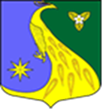 ЛЕНИНГРАДСКАЯ ОБЛАСТЬЛУЖСКИЙ МУНИЦИПАЛЬНЫЙ РАЙОНАДМИНИСТРАЦИЯ СКРЕБЛОВСКОГО СЕЛЬСКОГО ПОСЕЛЕНИЯПОСТАНОВЛЕНИЕ___ _________ 2021 г.                                   № _____  О возможности изменения в 2021 году по соглашению сторон существенных условий контракта, предметом которого является выполнение работ по строительству, реконструкции, капитальному ремонту, сносу объектаВ связи с существенным увеличением в 2021 году цен на строительные ресурсы, на основании Постановления Правительства Российской Федерации от 09.08.2021 № 1315 «О внесении изменений в некоторые акты Правительства Российской Федерации», Постановления Правительства Ленинградской области от 01.09.2021 № 567 «О порядке изменения существенных условий отдельных государственных контрактов, заключенных для обеспечения нужд Ленинградской области, в связи с существенным увеличением цен на строительные ресурсы», администрация Скребловского сельского поселения Лужского муниципального района Ленинградской области ПОСТАНОВЛЯЕТ:Установить, что в 2021 году при исполнении контракта, предметом которого является выполнение работ по строительству, реконструкции, капитальному ремонту, сносу объекта капитального строительства, проведению работ по сохранению объектов культурного наследия и который заключен в соответствии с Федеральным законом от 05.04.2013 № 44-ФЗ «О контрактной системе в сфере закупок товаров, работ, услуг для обеспечения государственных и муниципальных нужд» (далее соответственно - контракт, Федеральный закон «О контрактной системе в сфере закупок товаров, работ, услуг для обеспечения государственных и муниципальных нужд») для обеспечения нужд Скребловского сельского поселения Лужского муниципального района Ленинградской области:а) допускается в соответствии с пунктом 8 части 1 статьи 95 Федерального закона «О контрактной системе в сфере закупок товаров, работ, услуг для обеспечения государственных и муниципальных нужд» изменение существенных условий контракта, стороной которого является заказчик, указанный в приложении к настоящему постановлению, в том числе изменение (увеличение) цены контракта, при совокупности следующих условий:- изменение существенных условий контракта осуществляется в пределах лимитов бюджетных обязательств, доведенных до получателя средств бюджета Скребловского сельского поселения Лужского муниципального района Ленинградской области в соответствии с бюджетным законодательством Российской Федерации, на срок исполнения контракта и не приводит к увеличению срока исполнения контракта и (или) цены контракта более чем на 30 процентов;- предусмотренные проектной документацией соответствующего объекта капитального строительства (актом, утвержденным застройщиком или техническим заказчиком и содержащим перечень дефектов оснований, строительных конструкций, систем инженерно-технического обеспечения и сетей инженерно-технического обеспечения с указанием качественных и количественных характеристик таких дефектов, и заданием застройщика или технического заказчика на проектирование в зависимости от содержания работ) физические объемы работ, конструктивные, организационно-технологические и другие решения не изменяются;- размер изменения (увеличения) цены контракта определяется в порядке, установленном приказом Министерства строительства и жилищно-коммунального хозяйства Российской Федерации, а цены контракта, размер которой составляет или превышает 100 млн рублей, - по результатам повторной государственной экспертизы проектной документации, проводимой в части проверки достоверности определения сметной стоимости строительства, реконструкции, капитального ремонта, сноса объекта капитального строительства, проведения работ по сохранению объектов культурного наследия в соответствии с пунктом 45(14) Положения об организации и проведении государственной экспертизы проектной документации и результатов инженерных изысканий, утвержденного Постановлением Правительства Российской Федерации от 05.03.2007 № 145 «О порядке организации и проведения государственной экспертизы проектной документации и результатов инженерных изысканий»;- изменение существенных условий контракта осуществляется путем заключения заказчиком и поставщиком (подрядчиком, исполнителем) соглашения об изменении условий контракта на основании поступившего заказчику в письменной форме предложения поставщика (подрядчика, исполнителя) об изменении существенных условий контракта в связи с существенным увеличением цен на строительные ресурсы, подлежащие поставке и (или) использованию при исполнении такого контракта, с приложением информации и документов, обосновывающих такое предложение;- контракт заключен до 1 июля 2021 года и обязательства по нему на дату заключения соглашения об изменении условий контракта не исполнены;б) при необходимости изменения (увеличения) цены контракта в связи с увеличением цен на строительные ресурсы, подлежащие поставке и (или) использованию при исполнении контракта, до размера, превышающего стоимость объекта капитального строительства, указанную в акте (решении) об осуществлении капитальных вложений, такое изменение (увеличение) осуществляется после принятия решения администрации Скребловского сельского поселения Лужского муниципального района Ленинградской области об использовании бюджетных ассигнований резервного фонда администрации Скребловского сельского поселения Лужского муниципального района Ленинградской области (в случае использования таких ассигнований) в соответствии с Положением о порядке расходования средств резервного фонда администрации Скребловского сельского поселения Лужского муниципального района Ленинградской области, утвержденным постановлением администрации Скребловского сельского поселения Лужского муниципального района Ленинградской области от 14.11.2017 № 461 «Об утверждении Положения о порядке расходования средств резервного фонда Администрации Скребловского сельского поселения»;в) в случае изменения (увеличения) цены контракта до размера, превышающего стоимость объекта капитального строительства, указанную в акте (решении) об осуществлении капитальных вложений, не требуется:- внесения изменений в акт (решение) об осуществлении капитальных вложений;- проведения проверки инвестиционного проекта на предмет эффективности использования средств бюджета Скребловского сельского поселения Лужского муниципального района Ленинградской области, направляемых на капитальные вложения, а также уточнения расчета интегральной оценки эффективности использования средств бюджета Скребловского сельского поселения Лужского муниципального района, направляемых на капитальные вложения.2.	Настоящее постановление подлежит размещению на официальном сайте Скребловского сельского поселения «скреблово.рф».3.	Настоящее постановление вступает в силу со дня подписания.4.	Контроль за исполнением настоящего постановления оставляю за собой. Глава администрации Скребловского сельского поселения					Е. А. Шустрова